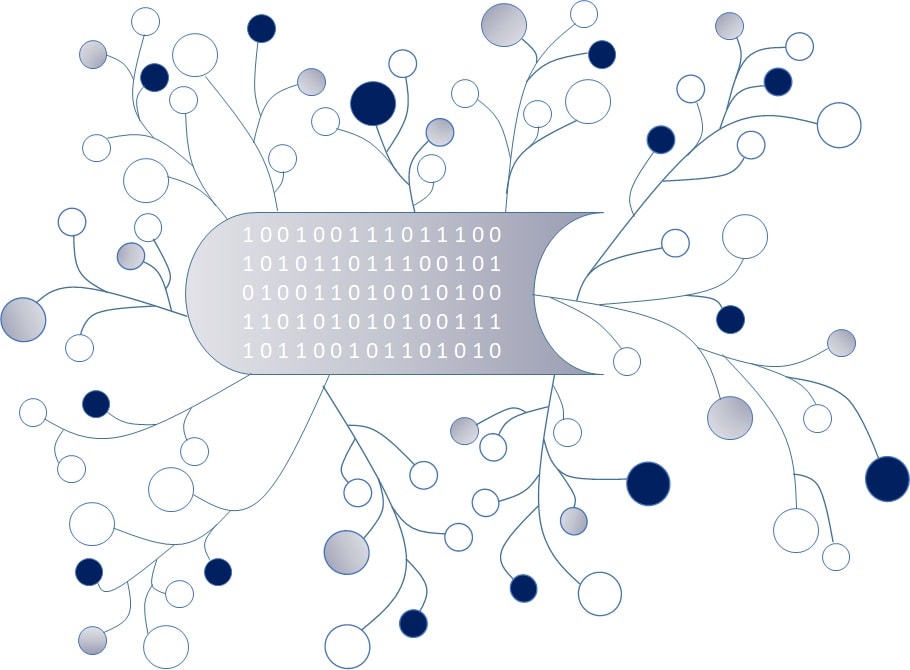 DigI-VET
Fostering Digitisation and Industry 4.0
in vocational education and training(2018-1-DE02-KA202-005145)Agenda for the DigI-VET Multiplier Event in Paderborn, Germany16th October 2019 Project Title:		Fostering Digitisation and Industry 4.0
			in vocational education and trainingAcronym:		DigI-VETReference number:	2018-1-DE02-KA202-005145Project partners:	P1	Ingenious Knowledge (IK), DE
P2	University Paderborn (UPB), DE
	P3	AR Vocational Education and Training Ltd., (ARVET), UK
	P4	Private Institute Emphasys Centre, Cyprus (EMPH), CY
	P5	Asociatia Oamenilor de Afaceri Agres Romania (AOAA), ROHost:	University of Paderborn Venue:		University of Paderborn (Germany) SP 20.227Wednesday, 16th of October 2019 
Agenda for the DigI-VET Multiplier Event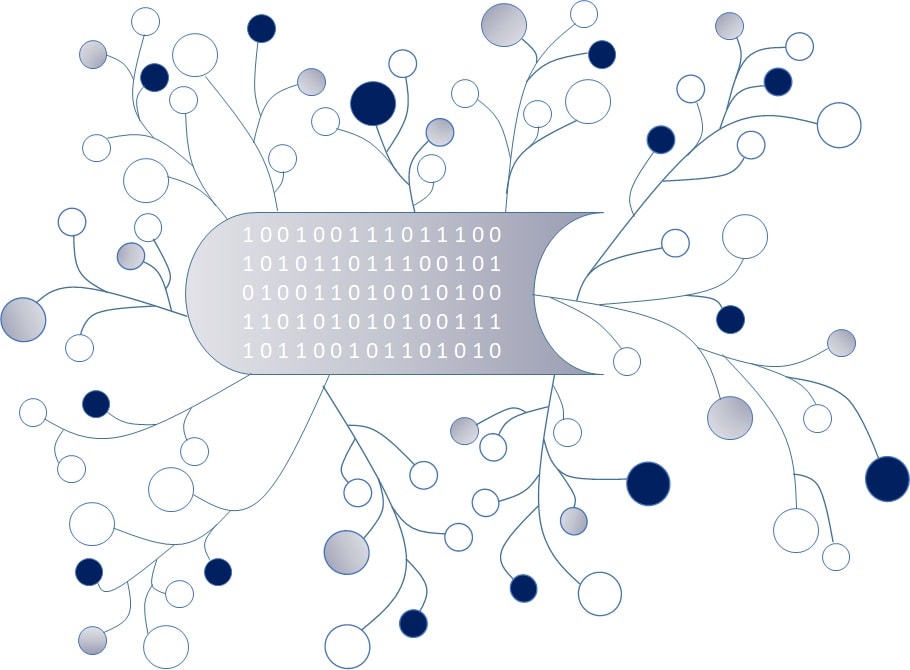 Approx.
TimeTopic16:00 –
16.15Welcome Coffee16:15 – 16:30A warm welcome the audience 
(Marc Beutner)Warm welcomeSchedule of the meeting16:30 – 17:00General presentation about the DigI-VET project(Marc Beutner) General presentation about the DigI-VET Project Link: DigI-VET-Multiplier Event-General Information- UPB17:00 – 17.30The DigI-VET sMOOC
(Marc Beutner)German website: https://moocit.de/index.php?title=DigI-VET_-_German_sMOOCEnglish website: https://moocit.de/index.php?title=DigI-VET_-_English_sMOOC 17:30 –18:00The DigI-VET Online Observatory and Best Practice(Marc Beutner)Link to the presented DigI-VET online Observatory: http://digivet-platform.eduproject.eu/business/index?page=1&per-page=12 18:00 –  18:30The DigI-VET teacher and trainer ModulesLink to the Module 1: O4-A1-P1-DigI-VET- Teacher Module 1-DEThe DigI-VET learner ModulesLink to the Module A: O4-A2-P1-DigI-VET- Learner Modul A- Digitisation-DE The DigI-VET BookLink to the table of content and structure:  O3-A1-P1-DigI-VET Book Structure – EN 19:00 –open end Open Questions Thank you for your AttentionandGoodbye! 